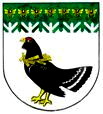 от 28 января 2021 года № 30Об утверждении Положения об организации подготовки населения в области защиты от чрезвычайных ситуаций природного и техногенного характера в Мари-Турекском муниципальном районеВ соответствии Федеральным законом от 21 декабря 1994 года № 68-ФЗ «О защите населения и территорий от чрезвычайных ситуаций природного и техногенного характера», постановления Правительства Республики Марий Эл от 23 декабря 2021 года № 17 «Об утверждении Положения об организации подготовки населения в области защиты от чрезвычайных ситуаций природного и техногенного характера в Республике Марий Эл», администрация Мари-Турекского муниципального района Республики Марий Эл п о с т а н о в л я е т:1. Утвердить прилагаемое Положение об организации подготовки населения в области защиты от чрезвычайных ситуаций природного и техногенного характера в Мари-Турекском муниципальном районе Республики Марий Эл.2.  Рекомендовать главам городской и сельских администраций Мари-Турекского муниципального района:- создать, оснастить и организовать деятельность учебно-консультационных пунктов по гражданской обороне и защиты от чрезвычайных ситуаций (далее – УКП по ГОЧС);3. Признать утратившим силу постановление администрации Мари-Турекского муниципального района от 10.04.2020 г. №153 «Об организации подготовки населения Мари-Турекского муниципального района в области гражданской обороны, защиты от чрезвычайных ситуаций природного и техногенного характера, обеспечения пожарной безопасности  и безопасности людей на водных объектах».4. Настоящее постановление подлежит размещению на официальном  сайте Мари-Турекского муниципального района в информационно- телекоммуникационной сети «Интернет». 5. Контроль за исполнением настоящего постановления оставляю за собой. Глава администрации     Мари-Турекскогомуниципального района                                                   С.Ю.РешетовУТВЕРЖДЕНОпостановлением администрацииМари-Турекского муниципального районаот «28» января 2021 г. №30П О Л О Ж Е Н И ЕПоложение об организации подготовки населения в области защиты от чрезвычайных ситуаций природного и техногенного характера в Мари-Турекском муниципальном районе Республики Марий Эл Настоящее Положение определяет порядок организации подготовки населения в области защиты от чрезвычайных ситуаций природного и техногенного характера (далее - чрезвычайные ситуации). Подготовку в области защиты от чрезвычайных ситуаций проходят:а)	физические лица, состоящие в трудовых отношениях с работодателем;б)	физические лица, не состоящие в трудовых отношениях с работодателем;в)	физические лица, осваивающие основные общеобразовательные программы, образовательные программы среднего профессионального образования и образовательные программы высшего образования;г)	главы городской и сельских администраций Мари-Турекского муниципального района, руководители организаций;д)	работники городской и сельских администраций Мари-Турекского муниципального района и организаций, в полномочия которых входит решение вопросов по защите населения и территорий от чрезвычайных ситуаций (далее - уполномоченные работники);е)	председатели комиссии по предупреждению и ликвидации чрезвычайных ситуаций и обеспечению пожарной безопасности, Мари-Турекского муниципального района, городского и сельских поселений и  организаций, в полномочия которых входит решение вопросов по защите населения и территорий от чрезвычайных ситуаций, (далее - соответственно председатели комиссий).Основными задачами подготовки населения в области защиты от чрезвычайных ситуаций в Мари-Турекском муниципальном районе являются:а)	 обучение населения правилам поведения, основным способам защиты и действиям в чрезвычайных ситуациях, приемам оказания первой помощи пострадавшим, правилам пользования коллективными и индивидуальными средствами защиты;б)	 совершенствование знаний, умений и навыков населения в области защиты от чрезвычайных ситуаций в ходе проведения учений и тренировок по защите от чрезвычайных ситуаций (далее - учения и тренировки);в)	 выработка у глав городской и сельских администрации Мари-Турекского муниципального района, руководителей организаций навыков управления силами и средствами единой государственной системы предупреждения и ликвидации чрезвычайных ситуаций;г)	 совершенствование практических навыков у глав городской и сельских администрации Мари-Турекского муниципального района и руководителей организаций, председателей комиссий в организации и проведении мероприятий по предупреждению и ликвидации чрезвычайных ситуаций;д)	 практическое усвоение уполномоченными работниками в ходе учений и тренировок порядка действий при различных режимах функционирования органов управления и сил единой государственной системы предупреждения и ликвидации чрезвычайных ситуаций, а также при проведении аварийно-спасательных и других неотложных работ. Подготовка населения в области защиты от чрезвычайных ситуаций предусматривает:а)	 для физических лиц, состоящих в трудовых отношениях с работодателем, - инструктаж по действиям в чрезвычайных ситуациях не реже одного раза в год и при приеме на работу в течение первого месяца работы, самостоятельное изучение порядка действий в чрезвычайных ситуациях, участие в учениях и тренировках;б)	 для физических лиц, не состоящих в трудовых отношениях с работодателем, - проведение бесед, лекций, просмотр учебных фильмов в учебно-консультационных пунктах по гражданской обороне и защиты от чрезвычайных ситуаций, привлечение на учения и тренировки по месту жительства, самостоятельное изучение пособий, памяток, листовок и буклетов, прослушивание радиопередач и просмотр телепрограмм по вопросам защиты от чрезвычайных ситуаций;в)	 для физических лиц, осваивающих основные общеобразовательные программы, образовательные программы среднего профессионального образования и образовательные программы высшего образования, - проведение занятий в учебное время по соответствующим программам учебного предмета «Основы безопасности жизнедеятельности» и учебной дисциплины «Безопасность жизнедеятельности»;г)	 для глав городской и сельских администрации Мари-Турекского муниципального района, руководителей организаций, в полномочия которых входит решение вопросов по защите населения и территорий от чрезвычайных ситуаций, уполномоченных работников и председателей комиссий - проведение занятий по соответствующим программам дополнительного профессионального образования в области защиты от чрезвычайных ситуаций не реже одного раза в 5 лет, самостоятельное изучение нормативных документов по вопросам организации и осуществления мероприятий по защите от чрезвычайных ситуаций, участие в ежегодных тематических сборах, учениях и тренировках. Для лиц, впервые назначенных на должность, связанную с выполнением обязанностей в области защиты от чрезвычайных ситуаций, получение дополнительного профессионального образования в области защиты от чрезвычайных ситуаций в течение первого года работы является обязательным. Дополнительное профессиональное образование по программам повышения квалификации в области защиты от чрезвычайных ситуаций проходят:главы городской и сельских администрации Мари-Турекского муниципального района, руководители организаций, в полномочия которых входит решение вопросов по защите населения и территорий от чрезвычайных ситуаций, председатели комиссий - в республиканском государственном казенном учреждении дополнительного профессионального образования «Учебно-методический центр экологической безопасности и защиты населения» (далее - РГКУ ДПО «УМЦ экологической безопасности и защиты населения»),уполномоченные работники - в организациях, осуществляющих образовательную деятельность по дополнительным профессиональным программам в области защиты от чрезвычайных ситуаций, находящихся в ведении Министерства Российской Федерации по делам гражданской обороны, чрезвычайным ситуациям и ликвидации последствий стихийных бедствий, других федеральных органов исполнительной власти, в РГКУ ДПО «УМЦ экологической безопасности и защиты населения», на курсах гражданской обороны и защиты от чрезвычайных ситуаций, организуемых администрацией городского округа «Город Йошкар-Ола», курсах гражданской обороны, организуемых администрацией городского округа «Город Волжск».Получение дополнительного профессионального образования по программам повышения квалификации педагогическими работниками -преподавателями учебного предмета «Основы безопасности жизнедеятельности» и учебной дисциплины «Безопасность жизнедеятельности» по вопросам защиты от чрезвычайных ситуаций осуществляется в организациях, осуществляющих образовательную деятельность по дополнительным профессиональным программам в области защиты от чрезвычайных ситуаций, находящихся в ведении Министерства Российской Федерации по делам гражданской обороны, чрезвычайным ситуациям и ликвидации последствий стихийных бедствий, Министерства науки и высшего образования Российской Федерации, Министерства просвещения Российской Федерации, других федеральных органов исполнительной власти, а также в РГКУ ДПО «УМЦ экологической безопасности и защиты населения». Подготовка населения в области защиты от чрезвычайных ситуаций осуществляется в рамках единой системы подготовки населения в области гражданской обороны и защиты от чрезвычайных ситуаций._____________МАРИЙ ЭЛ РЕСПУБЛИКЫНМАРИЙ ТУРЕК МУНИЦИПАЛЬНЫЙ РАЙОНЫНАДМИНИСТРАЦИЙЖЕАДМИНИСТРАЦИЯМАРИ-ТУРЕКСКОГО МУНИЦИПАЛЬНОГО РАЙОНАРЕСПУБЛИКИ МАРИЙ ЭЛАДМИНИСТРАЦИЯМАРИ-ТУРЕКСКОГО МУНИЦИПАЛЬНОГО РАЙОНАРЕСПУБЛИКИ МАРИЙ ЭЛПУНЧАЛПОСТАНОВЛЕНИЕПОСТАНОВЛЕНИЕ